Ordinance No. 26/2023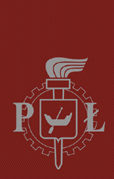 of the Rector of Lodz University of Technologydated June 5, 2023.Amending Ordinance No. 29/2022 of the Rector of Lodz University of Technology
dated May 12, 2022, on defining the regulations of 
                     benefits for students of Lodz University of TechnologyPursuant to Article 23(1) and (2)(2) and Article 95(2) of the Law of July 20, 2018. - Law on Higher Education and Science (i.e., Journal of Laws of 2023, item 742), § 14 (1) and (2) of the Statute of Lodz University of Technology - Resolution No. 88/2019 of the Senate of Lodz University of Technology dated July 10, 2019, I order as follows:§ 1The Regulations on granting benefits for students of Lodz University of Technology, attached to Ordinance No. 29/2022 of the Rector of Lodz University of Technology, dated May 12, 2022, on defining the regulations of benefits for students of Lodz University of Technology, in consultation with the Student Government and the Doctoral Student Government, are amended as follows:1)	In Chapter 1:a)	(1) is replaced by the following:„1.	Students and participants of doctoral studies - hereinafter referred to as doctoral students, pursuing their studies at Lodz University of Technology are entitled to material support benefits regardless of the form of studies (full-time, part-time) and age, except for students/doctoral students who are professional soldiers who undertook studies on the basis of a referral from a competent military authority and received assistance in connection with their studies under the provisions on military service, as well as students/doctoral students who are officers of the state service in candidate service or who are officers of the state service, who undertook their studies on the basis of a referral or approval by a competent superior and received assistance in connection with their studies pursuant to the provisions on service.",b)	(9) is replaced by the following:„9.	Information on the rules of payment of financial aid to foreign students/doctoral students:1)	The benefits referred to in 2 (2), (3) and (4) may be applied for by:a)	foreigner - a citizen of a member state of the European Union, the Swiss Confederation or a member state of the European Free Trade Agreement (EFTA) - a party to the Agreement on the European Economic Area and members of their families, residing in the territory of the Republic of Poland,b)	foreigner - a citizen of the United Kingdom of Great Britain and Northern Ireland, as referred to in Article 10 (1) (b) or (d) of the Agreement on the withdrawal of the United Kingdom of Great Britain and Northern Ireland from the European Union and the European Atomic Energy Community (Official Journal of the European Union of 2020. No. 29, p. 7, as amended), and a member of his or her family living in the territory of the Republic of Poland,c)	a foreigner who has been granted a permanent residence permit, or a long-term resident of the European Union,d)	a foreigner who has been granted a temporary residence permit due to the circumstances referred to in Article 159(1) and Article 186(1)(3) and (4) of the Law on Foreigners of December 12, 2013,e)	a foreigner who has refugee status granted in the Republic of Poland or enjoys temporary protection or subsidiary protection on the territory of the Republic of Poland,f)	a foreigner holder of a certificate certifying knowledge of Polish as a foreign language, as referred to in Article 11a (2) of the Polish Language Act of October 7, 1999, at least at the C1 language proficiency level,g)	a holder of a Pole's Card or a person to whom a decision has been issued on a statement of Polish origin,h)	a foreigner who is the spouse, ascendant or descendant of a citizen of the Republic of Poland, living in the territory of the Republic of Poland,i)	A foreigner who has been granted a temporary residence permit in connection with the circumstances referred to in Articles 151(1) and 151b(1) of the Law on Foreigners of December 12, 2013, or who is staying in the territory of the Republic of Poland in connection with the use of short-term mobility of a scientist under the conditions specified in Article 156b(1) of that Law, or who has a national visa for the purpose of scientific research or development workas well as other foreigners not mentioned above;2)	The maintenance grant referred to in 2 (1) of this chapter may be applied for by the foreigner referred to in (1):a)	Letters a and b:-	being a self-employed person or being an employee, as referred to in Article 2(5) and (7) of the Act of July 14, 2006 on the entry into, residence in and exit from the territory of the Republic of Poland of citizens of European Union member states and members of their families (i.e. Journal of Laws of 2021, item 1697, as amended),-	who retains the right of residence in the cases referred to in Article 17 of the aforementioned law,-	having the right of permanent residenceand members of their family living in the territory of the Republic of Poland,b)	Letter c-i."2)	In Chapter 5, (10) is replaced by the following:„10.	The special ass instance grant can be applied for no more than six months after the occurrence of the event justifying the granting of the aid.";3)	In Chapter 7:a)	Paragraph 8(2)(h) is replaced by the following:"h)	lease agreement concluded for min. 10 years with confirmation of conclusion by the mayor competent for the place of location of the object of lease - in the case of lease of part or all of an agricultural holding owned by the family on the basis of a contract concluded in accordance with the provisions on social insurance of farmers, or lease of an agricultural holding in connection with the collection of an annuity specified in the provisions on support for rural development from funds originating from the Guarantee Section of the European Agricultural Guidance and Guarantee Fund,",b)	(9) is replaced by the following:„9.	In case of low income in the student's family, the following rules apply:1)	The Rector, the Scholarship Committee or the Scholarship Appeal Committee shall refuse to grant a maintenance grant to a student whose monthly income per person in his/her family does not exceed the amount specified in Article 8, (1)(2) of the Act of March 12, 2004 on Social Welfare (as listed in the Announcement on the amount of particular types of benefits) if the application for a maintenance grant is not accompanied by a certificate issued by a social welfare center or a social services center certifying that he/she or members of his/her family are receiving social welfare benefits in the year of submitting the application;2)	If the student referred to in 8 or members of his/her family do not receive social assistance benefits, the Rector, the Scholarship Committee or the Scholarship Appeal Committee may award a maintenance grant to that student if he/she has documented sources of family support.",c)	10 (6) is replaced by the following:„6)	The contract referred to in paragraph 10(1)(a), in accordance with the provisions of the Law on Social Insurance of Farmers, is a lease agreement concluded in writing - in the case of a permanent annuity - for at least 10 years, and in the case of a periodic annuity - for the period indicated in the decision of the President of the National Insurance Fund on the granting of such annuities, the conclusion of which was confirmed by the mayor, competent for the location of the subject of the lease, to a person who is not:a)	The spouse of the lessor (pensioner),b)	a person remaining with the lessor (pensioner) in a joint household,c)	spouse of the person referred to in letter b;";4)	in Appendix No. 1 to the Regulations of benefits for students of Lodz University of Technology, in 2 in point 2 in letter d, the eighth indent is replaced by the following:„-	Achievements related to the promotion and representation of the University i.e.:--	performance of competition works for which the team won one of the first three places in a national or foreign competition. Required documents: certificate from the President of the Academic Choir TUL in consultation with the Conductor or the President of the Academic Orchestra PŁ in consultation with the Conductor,--	Representing the University in cooperation with the Promotional Services or with the authorities of the University/Department/International Cooperation Centre of Lodz University of Technology, in particular: participation in the banner coat. - min. three times during the academic year; participation in events promoting the University as a representative of Lodz University of Technology, promoting studies at the Lodz University of Technology. Required documents: certificate from the Promotional Services or relevant authorities of the University/Department/International Cooperation Centre TUL;";5)	Appendix No. 3 to the Regulations on Benefits for Students of Lodz University of Technology shall be amended to read as set forth in the Appendix to this Ordinance.§ 2Other provisions of the Ordinance remain unchanged.§ 3The Ordinance comes into force on June 5, 2023, effective from the academic year 2023/2024.Professor Krzysztof Jóźwik Ph.D., D.Sc.Rector of Lodz University of Technology/signed with a qualified digital signature/.AppendixTo Ordinance No. 26/2023 of the Rector of Lodz University of Technology dated June 5, 2023.Amending Ordinance No. 29/2022 of the Rector of Lodz University of Technology dated May 12, 2022.On establishing regulations of benefits for students of Lodz University of Technology Appendix 3to the Regulations on benefits for students of Lodz University of Technology Chapter 1Rules of accommodation of students in the Student Halls of Residence of Lodz University of Technology § 11.	A student of Lodz University of Technology and a person newly admitted to study at TUL (Applying Student), may apply for accommodation in a Student Hall of Residence of Lodz University of Technology (DS) at the TUL Campus.2.	The basic criterion in granting DS accommodation is the distance of the Applying Student's permanent residence from Lodz University of Technology.3.	Priority in the right for accommodation, regardless of place of permanent residence, is given to: mothers and fathers raising children and pregnant students, as well as those in particularly difficult life situations.4.	In the case of applications for the extension of accommodation, an additional criterion for granting accommodation is a positive opinion of the DS Residents' Council and the opinion of the administration of the DS in which the Applying Student resided in the previous period.5.	An applying Student can get only one DS place for himself/herself.6.	In justified and documented cases, the Applying Student may apply for accommodation in a room placed at the exclusive disposal of the Applying Student.7.	The applying Student may request rooming with children or spouse.8.	The rules for the allocation of accommodation to students in DS No. 1 are set forth in the "Regulations for the allocation of places in DS No. 1".§ 21.	Applicants for accommodation (TUL students not living in a DS and newly admitted TUL students) and applicants for extension of accommodation for the next period (students already living in a DS), by the dates specified in the schedule announced by the committee responsible for student accommodation (ZS Committee). composed of representatives of the Student Government of Lodz University of Technology, submit, after logging in via the University's IT system, respectively through the VirTUL portal in the WebDziekanat module or the University's admissions portal (https://e-rekrutacja.p.lodz.pl), an application for a place in the DS.2.	During the academic year, DS admission is carried out only on paper, which must be submitted with attachments during the designated duty of the ZS Committee.3.	Students applying for accommodation in a single room (during the summer admissions to halls of residence/dormitories for newly admitted students and for TUL students not living in DS), by the deadline set by the ZS Committee, shall additionally submit the following documents by email to osiedle@samorzad.p.lodz.pl, respectively:1)	application for a single room;2)	health certificate or other documents justifying the need for accommodation in a single room.During the academic year, all documentation, including attachments, is submitted only on paper, during the designated duty hours of the ZS Committee.4.	Applying Students for Accommodation:1)	with children or a spouse or partner (during the summer hall of residence admission period, for newly admitted students, and for TUL students who do not live in DS) should apply for a coeducational room electronically via Webdziekanat or the recruitment portal by the specified deadline. During the academic year, a paper application for a coeducational room should be delivered during the designated ZS Commission duty hours;2)	due to a special living situation (during the summer admission to halls of residence for newly admitted students and for students of TUL who do not live in DS), shall additionally submit documents confirming the declared situation by email to osiedle@samorzad.p.lodz.pl by the deadline set by the ZS Committee. During the academic year, the documents and its attachments are submitted only on paper, during the designated duty hours of the ZS Committee.5.	The opinion of the Resident Councils and the administration of the student halls pf residences is solicited for requests to extend accommodation.6.	The ZS Committee reviews the applications. In necessary cases, the Committee calls on the Applying Student to complete the documentation. Determination of inconsistency of information provided in the application with the facts or submitted documentation, as well as a negative opinion of the Residents' Council or DS administration, may exclude the application from further proceedings. This is decided by the ZS Committee.7.	The ZS Committee prepares lists of Applying Students eligible to apply for a DS place in the TUL Campus.8.	Documentation submitted by Applying Student is collected and stored in the Benefits Service Section (SOS).9.	Decisions on the accommodation of the Applying Student and on the extension of accommodation for a further period, in a particular DS and a particular room, are made by the ZS Committee.10.	Decisions of the ZS Committee on electronic requests for accommodation are transmitted by the ZS Committee via e-mail, respectively: in the case of TUL students - to the accounts of the University's Electronic Mail System, in the case of a person newly admitted to study at TUL - to the e-mail account provided by the Applying Student in the enrollment procedure at TUL. In the case of paper applications, decisions, in the form of DS referrals, are issued by the ZS Committee in paper form.11.	A Student applying for accommodation at the TUL Campus who has received a refusal decision has the right to file a written appeal to the Vice-Rector for Student Affairs, through the Benefits Service Section, within 14 days from the date of receipt of information about the decision of the ZS Committee on e-mail account.12.	An Applying Student who received a negative decision in a given round of accommodation consideration may reapply for accommodation in subsequent rounds of consideration in accordance with the schedule referred to in § 2(1).§ 3The detailed rules on the use of accommodation at TUL Campus, as well as the rights and obligations of Residents, are contained in the Regulations of the Student Halls of Residence at Lodz University of Technology's Campus.Chapter 2Rules of accommodation for doctoral students in the Student Halls of Residence of Lodz University of Technology § 41.	Doctoral students at Lodz University of Technology applicants for the Interdisciplinary Doctoral School of Lodz University of Technology (Applying Candidates) may apply for accommodation in the Student Hall of Residence (DS) at TUL.2.	The Applicant may request rooming with his/her children or spouse, who is not a doctoral student at TUL.3.	The basic criterion in the allocation of DS accommodation is the distance of the Applicant's permanent residence from Lodz University of Technology.4.	Priority in the right to housing, regardless of the place of permanent residence, is given to: mothers and fathers raising children and Pregnant Applicants, as well as persons in a particularly difficult life situation.5.	The rules for granting the right of accommodation to doctoral students and Applicants in DS No. 1 are set forth in the "Regulations for the allocation of places in DS No. 1".§ 51.	Candidates for the Interdisciplinary Doctoral School of Lodz University of Technology (ISD TUL) apply for accommodation at the Student Hall of Lodz University of Technology in the appropriate section of the Candidate Personal Questionnaire within the framework of admissions to IDS TUL and submit, in the prescribed time and manner, applications for accommodation at the DS No. 9 office. A template of the accommodation application is made available on the IDS TUL website.2.	Doctoral students applying for the extension of accommodation for the next period shall submit to the DS office in which they live, by the prescribed deadlines, applications for the continuation of accommodation in the student hall of residence.3.	Applicant requesting accommodation with their children or spouse, and Applicant requesting accommodation due to special living situation should attach to the application submitted to the DS No. 9 office documents confirming the declared situation.4.	Applications for accommodation are reviewed by the DS administration and, if necessary, the Applicant is urged to complete the documentation. Determination of inconsistencies between the information provided in the application and the facts or documentation submitted may exclude the application from further processing.6.	Documentation submitted by Applicants is collected and stored in the DS office.7.	On the basis of the submitted applications, the DS Manager prepares a list of persons who have been granted a place in the DS at the Campus of Lodz University of Technology.7.	Decisions on the accommodation of the Applicants are made by the DS Manager.8.	Decisions on accommodation applications are communicated to accommodation applicants via e-mail to the accounts of the University's Electronic Mail System (SPE), in the case of a new person taking up education at TUL who does not yet have an SPE account - to the e-mail account provided by the Applicant in the application.9.	An applicant who has received a refusal decision in a given round of consideration for accommodation at the TUL Campus has the right to file a written appeal to the Vice-Rector for Student Affairs, through the IDS TUL, within 14 days from the date of receipt of information about the decision on the email account.§ 6Detailed rules for the use of accommodation on TUL Campus by doctoral students, as well as the rights and obligations of residents are contained in the Regulations of the Student Halls of Residence at Lodz University of Technology's Campus.